3. PERSPEKTIVA 21. 1. 2024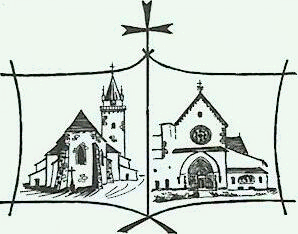 3. neděle v mezidobí – Neděle Božího slovaNinivští obyvatelé změnili své hříšné chování.neděle		6:35 TIŠN.		za rodinu Kloudovu21. 1.			8:45 TIŠN.		za rodinu Dobešovu					 10:15 PŘED.	za farníky					 18:30 TIŠN.		za jednotu křesťanůpondělí		8:00 TIŠN.		za rodinu Harákovu a Hobzovu					 17:30 PŘED.	za rodinu paní Hanyúterý			6:30 PŘED		BOHOSLUŽBA SLOVA					 14:00 TIŠN.		POHŘEB					 17:30 TIŠN.		DĚTSKÁ za Františka Liškutína, bratra Jiřího a rodiče					 18:30 TIŠN. 	ADORACE za Kurz Alfa (tichá, do 21:30)středa			8:00 TIŠN.		za rodinu paní Hany					 18:00 HRADČANYčtvrtek		6:30 PŘED.	za * a + bratry a sestry cisterciáckého řádu					 18:00 TIŠN.		ADORACE za mír, misie a za pronásledované křesťanypátek		 6:30 PŘED.		BOHOSLUŽBA SLOVA					 17:30 TIŠN.		RŮŽENEC za mír					 18:00 TIŠN.		na poděkování za světlo v životě a za Boží ochranu					 18:45 TIŠN.		MODLITEBNÍ TRIDUUM MODLITEB MATEK A OTCŮsobota		6:30 PŘED.						 18:00 PENZION					 19:00 TIŠN.		MODLITEBNÍ TRIDUUM MODLITEB MATEK A OTCŮneděle		6:35 TIŠN.		za+manžela, * rod.Zemanovu a Juračkovu a za d.v oč.28. 1.			8:45 TIŠN.		za manžela a dvoje rodiče					 10:15 PŘED.						 17:30 PŘED.		MARIÁNSKÉ NEŠPORY					 17:30 TIŠN.		MODLITEBNÍ TRIDUUM MODLITEB MATEK A OTCŮ					 18:30 TIŠN.		za farníkystředa PAMÁTKA SV. FRANTIŠKA SALESKÉHO, biskupa a učitele círk.čtvrtek SVÁTEK OBRÁCENÍ SV. PAVLA, apošt. (končí týd.modl.za jedn.kř.)pátek PAMÁTKA SV. TIMOTEJE A TITA, biskupůMinulou neděli s při sbírce na farní sál vybralo v Tišnově 22 531 Kč a v Předklášteří na obnovu baziliky 5 434 Kč. Za Vaše dary děkujeme.Ochutnávka akademie pro rodinou pedagogiku bude dnes v 16:00. Zazní přednášky Manželské vychytávky a Rosteme na těžkostech. Zveme manželské páry.Návštěvy nemocných v okolních obcích budou v pátek.Všechny zveme k modlitbě za Kurz Alfa. Můžete se připojit k tiché adoraci v úterky večer. Prosím, zapište se na modliteb. službu. Děkujeme.Film Roucho se bude promítat ve čtvrtek v 17:00 na faře. Zve Farní klub seniorů. Otevřeno všem.Setkání pastorační rady bude ve čtvrtek v 19:00.Potvrzení o darech pro farnost Vám rádi vystavíme na vyžádání.Potvrzení o darech pro OCHT za rok 2023 pro odpočet z daní lze vyžádat u pana Trmače vojtech.trmac@tisnov.charita.cz tel. 735 749 746.Do kostelní sbírky je možné přispět elektronicky pomocí bankovnictví v mobilu načtením QR kódu na nástěnce.DOPIS BISKUPA ZDENKA WASSERBAUERA K NEDĚLI BOŽÍHO SLOVA 21. 1. 2024 Milí bratři a sestry ve víře, třetí neděle v liturgickém mezidobí se podle přání papeže Františka slaví jako neděle Božího slova. Neustále jsme svědky nesnadno pochopitelných událostí, které ovlivňují náš život. Četba Písma svatého může vždy poskytnout správnou orientaci, a to i v době, ve které není snadné se vyznat. V říjnu roku 2023 jsem se jako delegát České biskupské konference účastnil XVI. řádného generálního zasedání biskupské synody o synodalitě. Jedním ze silných momentů bylo slavnostní uvedení evangeliáře do našeho společenství na začátku zasedání a jeho umístění na čestné místo. Božím slovem jsme se pak nechali vést každý den při zamýšlení se nad důležitými tématy církve i společnosti v 21. století. Podle rozhodnutí ČBK se o neděli Božího slova koná ve všech farnostech sbírka na podporu biblického apoštolátu. Přijměte prosím mé srdečné poděkování za Vaši podporu, ať už v podobě modlitby nebo finančního příspěvku na činnost Biblického díla. Bůh Vám odplať svým požehnáním Mons. Zdenek WasserbauerŘKF Tišnov, Kostelní 16, 666 01 Tišnov, farář: 776 765 401, kaplan: 721 544 182;rybecky@dieceze.cz; farnosttisnov.cz; facebook.com/FarnostTisnovPredklasteri